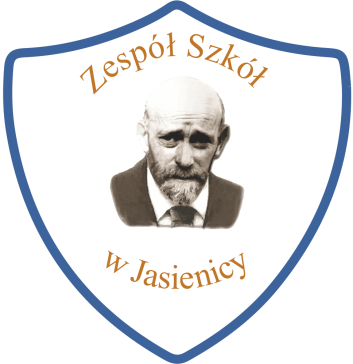                                                                                         Załącznik do zapytania cenowego                                                                                                                             ………………………………       									Miejscowość i dataOFERTA1. Nazwa wykonawcy: ………………………………………………………………………….2. Adres wykonawcy: …………………………………………………………………………...3. NIP: …………………………………………Regon: ………………………………………..4. Nr rachunku bankowego: …………………………………………………………………….5. Oferuję wykonanie przedmiotu zamówienia za:    Cenę netto: ………………….PLN (słownie złotych: ……………………………………....)    Cenę brutto: ………………...PLN (słownie złotych: ……………………………………....)6. Oświadczam, że zapoznałem się z opisem przedmiotu zamówienia i nie wnoszę do niego       zastrzeżeń.7. Termin realizacji zamówienia: ………………………………………………………………8. Okres gwarancji: ……………………………….9. Potwierdzam termin realizacji zamówienia do dnia: ………………………………………...10. Do oferty załączam: ………………………………………………………………………...…………………………………………..Podpis wykonawcy lub osoby upoważnionej                                                                                                             i pieczątka wykonawcy